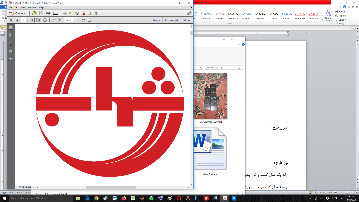 دفتر حمایت و پشتیبانی از طرحهای دانش بنیان                                   IF22-01:0                            فرم همکاری با شرکتهای دانش بنیان( پر نمودن فیلدهای ستاره دار (*) الزامی می باشد. لازم به ذکر است که تکمیل تمامی فیلدها به تسریع فرآیند همکاری کمک شایانی می نماید.)*عنوان طرح : *نوع طرح : ارائه یک مدل کسب و کار جدید                  			ارائه یک فناوری / محصول جدیدتوسعه مدل کسب و کار موجود 				توسعه فناوری/ محصول موجود   *حوزه کاربری طرح : سلامت و درمان  			برق و الکترونیک  	فناوری اطلاعات    		 سایر صنایع (نام بخش : ............................) *وضعیت فعلی طرح : ایده اولیه   				در حال ساخت / پیاده سازی نمونه اولیه درحال تولید / اجرا محدود 			درحال تولید انبوه/ اجرا کامل  *مالکیت معنوی طرح : حقیقی ( ثبت شده در ............................./ ثبت نشده   )  حقوقی ( ثبت شده در ................../ثبت نشده  )*تاریخ تکمیل طرح : *اطلاعات مالک/مالکین طرح: درصورتی که مجری بیش از یک تن است، مشخصات سایر مجریان نیز طبق جدول یاد شده به انضمام توضیحات مربوط به مدت زمان همکاری و مسئولیت هر یک در تیم ارائه دهنده طرح و میزان شراکت هر یک از مجریان در ادامه بیان شود. *درصورتی که در یکی از مراکز رشد و یا پارک های علم و فناوری فعالیت می کنید جدول زیر را تکمیل فرمایید.2- بخش دوم: صنعت و فناوری * 2-1- نام محصول : * 2-2- مشخصات فنی محصول :* 2-3- کاربرد / کاربردهای محصول : * 2-4- درخصوص جایگاه محصول در چرخه عمر فناوری یکی از موارد زیر را انتخاب نمائید. توضیح دهید که چرا محصول در جایگاه انتخاب شده قرار دارد. *2-5-  درخصوص تایدیه ها ، مجوزات و استانداردهای 1- دریافت شده  2-درحال دریافت 3-  مورد نیاز جدول زیر را تکمیل نمائید. (تصویر تاییدیه های دریافت شده ارائه شود.)* 2-6- در خصوص نوآوری/ نوآوری های موجود در طرح جدول زیر را تکمیل نمائید.* 2-7- در خصوص مالکیت معنوی جدول زیر را تکمیل نمائید. توضیح لازم ارائه و تصویر ثبت اختراع ارائه شود.2-8- آیا طرح در راستای رفع مشکلات محوری و گلوگاه های مرتبط با فناوری های خاص دیگر است؟ توضیح دهید..2-9- در خصوص اثرات منفی یا مثبت زیست محیطی طرح توضیح دهید.2-10- آیا ورود محصول به بازار، کیفیت و سطح زندگی مردم را تغییر خواهد داد؟ توضیح دهید.2-11- آیا طرح در مجامع و نشریات معتبر علمی بین المللی ارائه شده است؟ توضیح داده و مستند های لازم ارائه شود.* 2-12- محصول را از نظر فناوری با سایر فناوری های مشابه مقایسه نمائید.2-13- طرح چه میزان با اولویت های ملی و طرح های توسعه کشور انطباق دارد؟ توضیح دهید.* 2-14- آیا طرح ایجاد یک محصول جدید است یا بهبود کیفیت محصول موجود؟ توضیح دهید.2-15- در خصوص نرخ نوآوری محصول توضیح داده و جدول زیر را تکمیل نمائید.* 2-16-  جدول زیر را در خصوص منابع انسانی تکمیل نمائید.2-17- خلاصه نحوه دست یابی به فناوری ( تولید یا انتقال) را تشریح نمایید.* 2-18- دوره عمر فناوری مورد نظر در دنیا:□ در مرحله تحقیق و توسعه                                                            □ فناوری نوظهور و جدید□ رو به رشد                                                                               □ در مرحله بلوغ□ جایگزین شدن فناوری جدید / منسوخ شدن                                     □  این فناوری در خارج وجود ندارد□ اطلاعی ندارم2-19-  میزان پیچیدگی فناوری:* چه حوزه های علمی برای توسعه فناوری مورد نیاز است؟● به چه میزان امکان کپی برداری از این محصول وجود دارد؟ توضیح دهید.3- بخش سوم: تجارت و اقتصاد3- 1– آیا محصول مشتری / مشتریان مشخص و از پیش تعیین شده ای دارد؟ در صورت وجود، در خصوص 3 مورد عمده، جدول زیر تکمیل و تصویر مستندات نیاز اینشان شامل نامه مکتوب خرید، پیش نویس قرار داد و یا قرارداد قطعی ارائه شود.3- 2 – آیا محصول وارد بازارهای بین اللمللی شده است؟ در صورت ورود، مستنداهای فروش خارجی ارائه شود. همچنین ضمن تکمیل جدول زیر، برنامه مشخص و تعریف شده شرکت مبنی بر ورود بیشتر به بازارهای بین المللی تشریح شود.3- 3- در خصوص بازار بالفعل محصول و اندازه آن توضیح دهید. ( بازاری که محصول شما و یا سایر محصولات مشابه و جانشین به آن ورود پیدا کرده اند)3- 4 – در خصوص بازار بالقوه محصول و اندازه آن توضیح دهید. ( بازاری که محصول شما قابلیت ورود به آن را  دارد)3- 5- برنامه مشخص شرکت را در ورود و رسوخ به بازار تشریح نمائید.* 3- 6- در خصوص رقبای ملی و بین الملل توضیح داده و جدول زیر را تکمیل نمائید.4- بخش چهارم: مشخصات مالی- اقتصادی4-1- در خصوص سرمایه گذاری جدول زیر تکمیل شود.تا کنون برای رسیدن در این مرحله از کسب و کار خود چقدر هزینه شده است؟*در صورت تامین سرمایه لازم از طرف سرمایه گذار، در چند درصد از عواید طرح ها حاضرید او را شریک کنید؟( توضیح دهید)*درصورتی که طرح شما به مرحله تولید برسد تخمین شما از قیمت تمام شده هر واحد، قیمت فروش، سود حاصله از هر فروش و مدت بازگشت سرمایه چقدر است؟*آیا برای کاربردی شدن نیاز به اخذ استانداردها و مجوزهای خاصی دارد؟ ( توضیح دهید)*برنامه ریزی و زمانبندی خود را برای اجرایی نمودن طرح توضیح دهید؟ ( لطفا گانت چارت مربوطه را به پیوست ارائه دهید)تیم مدیریتی که قرار است کسب و کار شما را هدایت کنند چه کسانی هستند و چگونه انتخاب شده اند؟ ( در صورت تمایل چارت سازمانی که برای کسب و کار خود در نظر دارید را ارائه دهید)نکات قابل توجه:پس از تکمیل فرم، به آدرس الکترونیکی daneshbonyan@shahabco.ir  فرستاده شود.کلیه مدارک مربوطه مانند گواهی نامه ها، استانداردها، مجوزهای دریافت شده ( در صورت وجود)کاتالوگ محصول / خدمت ( در صورت وجود)مدارک مربوط به دانش بنیان بودن کسب و کارتان ( در صورتی که جزو کسب و کارهای دانش بنیان هستید و مجوز آن را از معاونت علمی ریاست جمهوری دریافت کرده اید)سایر مدارکی که فکر می کنید ما را در ارزیابی هر چه بهتر طرح شما یاری می کند.اینجانب ..................................... فرزند....................................... به شماره شناسنامه ........................................................ صحت مطالب یاد شده را تایید    می نمایم.همچنین گواهی می دهم که کلیه حقوق مالکیت معنوی اطلاعات یاد شده متعلق به اینجانب است.نام و نام خانوادگی..............................................................                                                       تاریخ...../......./*حقیقی*حقیقی*حقیقی*حقیقی*حقیقی*حقیقی*حقیقینام و نام خانوادگی نام و نام خانوادگی نام و نام خانوادگی نام و نام خانوادگی شماره شناسنامه شماره شناسنامه شماره شناسنامه محل تولد	محل تولد	محل صدورمحل صدورسال تولدسال تولدسال تولدعنوان شغلیعنوان شغلیعنوان شغلیعنوان شغلیکد ملی کد ملی کد ملی نشانی نشانی نشانی نشانی کد پستی کد پستی کد پستی تلفن ثابت تلفن ثابت تلفن همراه تلفن همراه آدرس پست الکترونیکی آدرس پست الکترونیکی آدرس پست الکترونیکی *سابقه تحصیلی مجری*سابقه تحصیلی مجری*سابقه تحصیلی مجری*سابقه تحصیلی مجری*سابقه تحصیلی مجری*سابقه تحصیلی مجری*سابقه تحصیلی مجریمقطع تحصیلیرشته تحصیلیرشته تحصیلیرشته تحصیلیموسسه/ دانشگاهموسسه/ دانشگاهسال دریافت مدرک*سابقه شغلی و تجربی مرتبط با طرح مجری(به ترتیب از حال حاضر به قبل)*سابقه شغلی و تجربی مرتبط با طرح مجری(به ترتیب از حال حاضر به قبل)*سابقه شغلی و تجربی مرتبط با طرح مجری(به ترتیب از حال حاضر به قبل)*سابقه شغلی و تجربی مرتبط با طرح مجری(به ترتیب از حال حاضر به قبل)*سابقه شغلی و تجربی مرتبط با طرح مجری(به ترتیب از حال حاضر به قبل)*سابقه شغلی و تجربی مرتبط با طرح مجری(به ترتیب از حال حاضر به قبل)*سابقه شغلی و تجربی مرتبط با طرح مجری(به ترتیب از حال حاضر به قبل)سمتسمتسمتمدتمدتنام موسسهنام موسسهسمتسمتسمتاز تاریختا تاریخنام موسسهنام موسسه*حقوقی *حقوقی نام شرکت / موسسهنام شرکت / موسسهتاریخ و شماره ثبت تاریخ و شماره ثبت نام و نام خانوادگی مدیرعاملتلفن مدیر عاملنشانی شرکت / موسسهنشانی شرکت / موسسهنشانی پست الکترونیکی نشانی سایت تلفن ثابت نمابر نام مرکزمسئول مرکز نشانیتلفن تماس ردیفعنوانجایگاه طرح1مطالعه اولیه 2 مطالعه تکمیلی (تدوین دانش فنی )3نمونه آزمایشگاهی (عدم فروش)4نمونه کارگاهی (فروش نمونه)5نمونه صنعتی (فروش انبوه )ردیفعنوان تاییدیهدریافت شدهدر حال دریافتمورد نیاز1□□□2□□□3□□□ردیفعنوان نوآوریزمان و نحوه دست یابی به نوآوریزمان و نحوه دست یابی به نوآوریزمان و نحوه دست یابی به نوآوریزمان و نحوه دست یابی به نوآوریزمان و نحوه دست یابی به نوآوریزمان و نحوه دست یابی به نوآوری1ایجاد فناوری(تحقیقات)ایجاد فناوری(تحقیقات)انتقال فناوری(غیر رسمی)انتقال فناوری(غیر رسمی)انتقال فناوری(تحت لیسانس)انتقال فناوری(تحت لیسانس)2□...... سال□...... سال□...... سال3□...... سال□...... سال□...... سال4□...... سال□...... سال□...... سالردیفمالکیت معنوی (ثبت اختراع)ثبت شدهشماره ثبتدر حال ثبت1داخلی□□2منطقه ای( یک کشور خارجی یا منطقه)□□ردیفنرخ نوآورینرخ نوآوری1بسیار کوتاه مدت ( کمتر از یک سال)□2کوتاه مدت ( بین 1 تا 3 سال)□3میان مدت ( بین 3 تا 5 سال)□4بلند مدت ( بین 5 تا 8 سال)□5بسیار بلند مدت ( بالا تر از 8 سال)□ردیفاشتغالتعداد اشتغالتعداد اشتغالتعداد اشتغال1دیپلم و زیر دیپلمتمام وقتنیمه وقتمشاور2کاردانی3کارشناسی4کارشناسی ارشد5دکتریردیفنام مشتریخرید قطعیخرید قطعیاعلام نیاز کتبیاعلام نیاز شفاهیردیفنام مشتریخریدحجم ریالیاعلام نیاز کتبیاعلام نیاز شفاهی1□□□2□□□3□□□ردیفنام کشورورود قطعیورود قطعیبرنامه ورودردیفنام کشورورودحجم فروش ( ریال)برنامه ورود1□□2□□ردیفنام بازار بالفعلاندازه کمی بازاردر صد ورود به بازار1بازار استان محل اجرا2بازار داخل کشور3بازار منطقه 4بازار بین المللردیفنام بازار بالقوهاندازه کمی بازار1بازار استان محل اجرا2بازار داخل کشور3بازار منطقه4بازار بین المللردیفنام رقبای ملینام رقبای منطقه اینام رقبای بین المللی123ردیفعنوانمبلغ ( ریال)درصد از کل1کل سرمایه مورد نیاز جهت اجرای2میزان آورده نقدی مجری3میزان آورد غیر نقدی و فیزیکی4میزان سرمایه درخواستی از بانک5حداقل وثائق قابل تامین6حداکثر وثائق قابل تامین